DV 2., 2.pololetí 7. ročník od 8.2. do 12.2.2021
Zdravím moji milí sedmáci a vítám vás v dalším pracovním týdnu
Přeji hodně sil do další práce.
NĚMECKÝ JAZYK
- opakujte si neustále slovíčka, budeme společně procházet slovní zásobu z minulé hodiny formou ústního zkoušení (obsahovala časové údaje)
Pokud nemáte vypracováno, doplňte si budeme společně kontrolovat
Pracujte v učebnici:
Udělejte si poslech číslo 56 
 učebnice str. 44/ 2a
- zapište do školního sešitu správnou odpověď
učebnice str. 44/ 2b
- přepište do školního sešitu a doplňte správné řešení

UČEBNICE STRANA 44/2a,b – BUDE HODNOCENO ZNÁMKOU !!!Pracovní sešit str 55/ cvičení 2
- doplňujte slovesa podle nápovědyZapište si novou slovní zásobu-nezapomeňte slovíčka doplňovat i do pracovního sešitu:
die Adresse – adresa
Basketball spielen – hrát basketbal
beginnen – začít, začínat
die Chips – brambůrky
die Cola – kola
die Currywurst – karipárečky
eigentlich – vlastně
ein/kaufen – nakupovat
der Kuchen – koláč, buchta, zákusek
das Wasser – voda
das Mineralwasser – minerální voda
die Pizza – pizza
die Pommes frites – hranolky
das Programm – program
der Saft – šťáva, mošt, sirup
die Straβe – ulice
der Tee – čaj
die Nummer – číslo
die Telefonnnummer – telefonní číslo
Vazby doplníme společně při on-line hodině

Do školního sešitu:
vyčasujte sloveso ein/kaufen
Zapište: 
Předložky s časovými údaji
části dne – am
am Vormittag
Pozor ! in der Nacht 
dny v týdnu – am 
am Mittwoch
měsíce – im
im April
hodiny – um 
um zwei UhrPRAKTICKÉ ČINNOSTI
Proveďte zápis, který posíláte ke kontrole!!!

EKONOMIKA DOMÁCNOSTI
- učebnice str.21. a 22.
Domácnost je nejmenší ekonomická jednotka, která vyžaduje dodržování jistých pravidel.
Je nutné zachovávat rovnováhu příjmů a výdajů.
V domácnosti hospodaříme plánovitě, podle předběžného rodinného rozpočtu – ten musí vycházet z celoročních finančních příjmů rodiny.
V rodinném rozpočtu musíme myslet na:
a) nezbytné výdaje
- náklady, které se pravidelně opakují ( nájemné, poplatky za energie, internet, splátky a půjčky, jízdné do školy a zaměstnání, stravování doma i mimo domácnost)
b) nutné výdaje
- náklady na údržbu a provoz domácnosti ( praní a čištění obuvi a šatstva….), nákupy oděvů a obuvi, položky na kulturu, výdaje za dovolenou, sportovní vyžití apod….
c) rezerva
- v rozpočtu je nutné mít vždy rezervu na nepravidelné a neočekávané výdaje ( dárky, oslavy, opravy a renovace….)
Pokud nejsou dodržena všechna pravidla dochází k postupnému  zadlužování a v nejhorším případě k exekuci!!!
Je nutné řídit se výší svých příjmů a nakupovat uvážlivě s ohledem na budoucnost.

VÝTVARNÁ VÝCHOVA
- subjektivní vyjádření svého prožitku – ZIMNÍ RADOVÁNKY
Zpracujete referát na téma: 
Josef Lada a jeho zimní tvorba
- jedním z malířů, který nádherně zachytil atmosféru zimy a zimních radovánek byl právě Josef Lada
- napíšete stručně o jeho životě a díle
- budete se podrobně věnovat obrázkům s tématem ZIMY – radovánky, zvyky a tradice, které obrázky to jsou, kolik jich asi, co na nich Lada nejčastěji zobrazuje?
- vyberete váš nejoblíbenější a řeknete nám proč právě tento obrázek
- vložíte vybraný obrázek 
- vypracované zašlete ke kontrole

Anglický jazyk7th grade/ 7. třídaWEEK 6/ 6. TÝDEN, 8. – 12. 2. 2021February 8th This week we are going to review what you already know and prepare for Revision 2.Tento týden budeme opakovat, co už umíte. Připravíte se tak na Revision 2 na straně 28.Tázací zájmena už jste tento týden opakovali. Pojďme se tedy znovu podívat na předložky IN, ON, AT. ZÁPISKYNadpis: PREPOSITIONS WITH TIME – IN, ON, ATATHours:	at 9 amat 8 o’clockat 6 pmParts of the day:at nightat noon/ middayat midnightat bedtimeat lunch timeat dinner timeat dinnerat lunchat sunrise/ sunsetat dawnHolidays without “day”:at Easterat Christmasat New YearsAt + time:at presentat the weekend (U.K)at breakfastat the momentat that momentat the same timeat that timeINParts of the day:in the morningin the afternoonin the eveningMonths:in Octoberin Junein DecemberSeasons:in (the) springin (the) summerin (the) fall/ autumnin (the) winterYears:in 1980Decades:in the 1900sin the seventiesCenturies:in the 17th centuryin the 20st centuryPeriod of time:in the pastin the next centuryin the futurein the 10 years timein the middle agesin a few minutesin a momentin an hourin 3 hoursin six monthsin a yearONDays:On MondayOn TuesdayOn SaturdayDates:on June 3rdon 1st October 2013on the 10thon the first dayon the last dayHolidays with ‘day’:on New Year’s dayon Christmas dayon Easter daySpecific days:on my birthdayon holidayon my wedding dayon that dayDays + Parts of day:on Saturday morning(s)on Sunday afternoon(s)on Tuesday evening(s)On + time:on the weekend (U.S.)on weekdayson timeon a winter eveningon a warm dayon my breakFebruary 9th PAST SIMPLE TENSE/MINULÝ ČAS PROSTÝZde si zopakujte minulý čas prostý:https://www.sogoodlanguages.com/english/study/the-past-tense/?gclid=EAIaIQobChMI6qK_qLrT7gIVFojVCh3FXgetEAAYASAAEgKE9fD_BwETvořte věty v minulém čase prostém. Vše napište do sešitu!Šla jsem do obchodu.				Šli jsme na procházku.Šel jsi do obchodu take?				Oni šli take na procházku?Ne, nešel jsem do obchodu. 			Nešli na procházku.Uvařila večeri.					John přišel pozdě.Vy jste uvařili večeri?				Přišla Anna pozdě?Ne, neuvařili jsme žádnou večeri.		Ne, Anna nepřišla pozdě.February 12th Let´s practice vocabulary.Pojďme si procvičit slovní zásobu. NAPIŠTE DO SEŠITU!Ke každému z těchto písmen vymslete NEJMÉNĚ 10 anglických slov, které tímto písmenem začínají. H		A		L		E		VM 7. ročník     14. zadání – celá čísla – procvičeníNad příklady máte vždy nápovědu z minulých zadáníSČÍTÁNÍ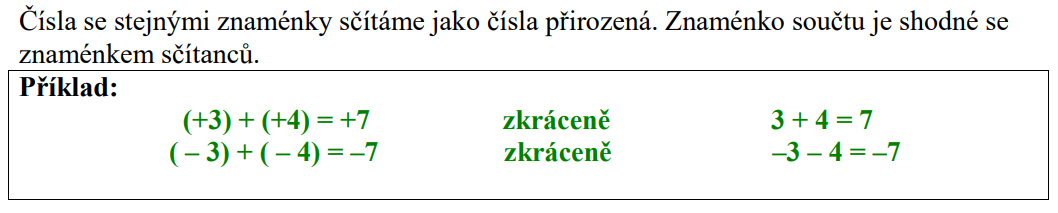 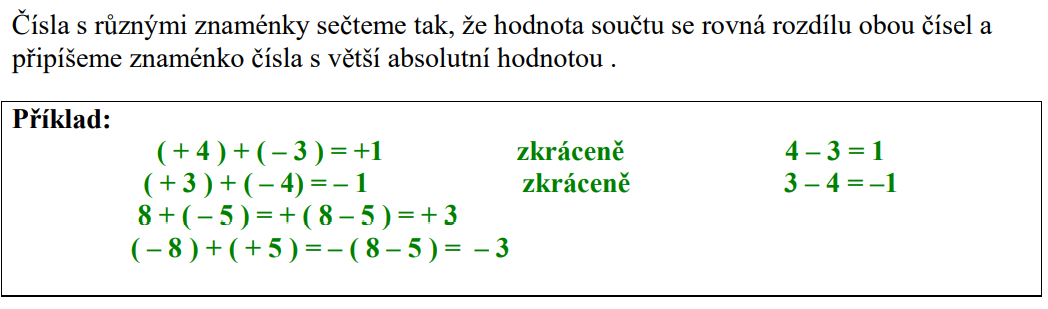 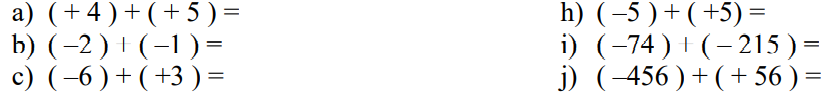 Výsledky příkladů:  1) a) 9; b) -3; c) -3; h) 0; i) -289; j) -400ODČÍTÁNÍ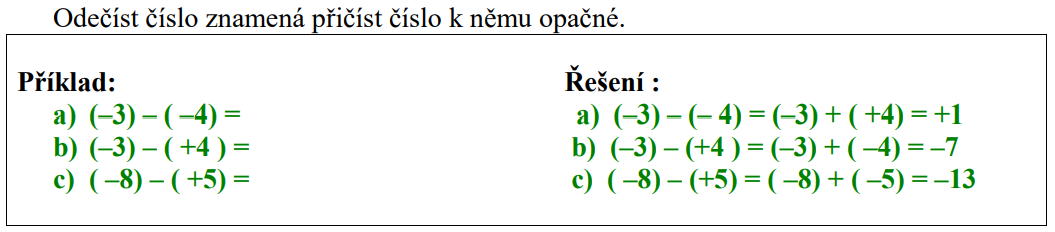 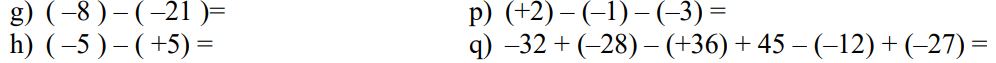 Výsledky příkladů:  g) 13; h) -10; p) 2; q) 66Násobení				Dělení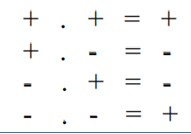 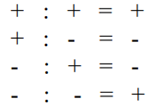 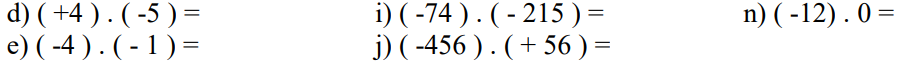 Výsledky:d) -20; e) 4;  i) 15 910; j) -25 536;  n) 0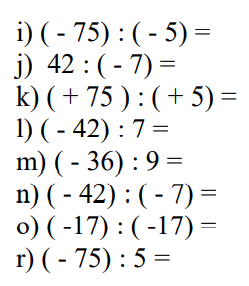 
Výsledky: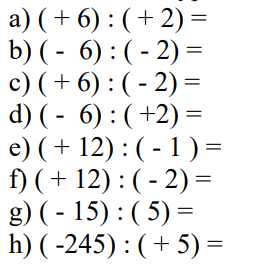 i) 15; j) -6; k) 15; l) -6; m) -4; n) 6; o) 1; r) -15;a) 3; b) 3; c) -3; d) -3; e) -12; f) -6; g) -3; h) -49;	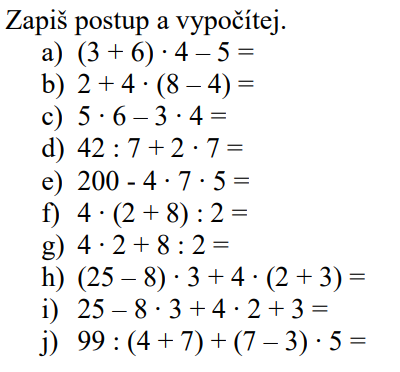 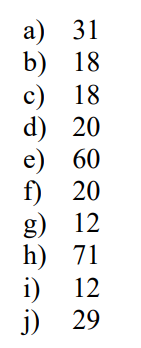 	VZOR:  (3 + 6) * 4 – 5 = 9 * 4 – 5 = 36 – 5 = 31 Český jazyk a literaturaV první řadě musím všechny pochválit za test, ze kterého mi teams odstranil druhou část, takže zbyl pouze pravopis. Ten jste ale zvládli bravurně! Druhou část dopíšeme v pondělí. Čekali jste ji už minulou středu, takže to nebude žádný problém.MluvniceAbych vás stále netrápila jen pravopisem, budete tentokrát procvičovat i příslovce. V pracovním sešitě doplníte na straně 20 cvičení 3 – připomínám, že si řeknu přídavné jméno (např. tajemný) a podle něj doplním příslovce.V učebnici pokračujete v opakování pravopisu na straně 51 cvičení 1c) – celé cvičení/žáci s IVP píší 4 řádky. Obě cvičení budu známkovat.SlohVlastní strukturovaný životopis si napíšeme společně, až se vrátíme do školy. Do té doby budeme pracovat s texty a informacemi v nich. Na straně 170 v učebnici najdete text s názvem Čechy před začátkem husitství. Přečtete si ho a uděláte myšlenkovou/pojmovou mapu k textu (to je takový ten pavouk, kde uprostřed je název textu a kolem klíčová slova/nejdůležitější informace textu).  Vymyslíte lepší název textu. Dobrovolný úkol: zjistěte, proč se moru říkalo černá smrt.Fyzika 7. ročník  distanční výuka (8-12.2.2021)Tento týden pokračujeme ve vašich prezentacích, kterými si opakujeme probrané učivo z jiné perspektivy. Vaše práce jsou velmi přínosné, zajímavé a učíte se pracovat s hodnocením sebe sama i ostatních. Jde vám to velmi dobře. Tento týden bude poslední takto vedená hodina. Prezentace vašich spolužáků najdete vloženy v souborech „Výukové materiály“ – prezentace žáků - v Teams. Pro vaši inspiraci a také opakování témat nebo zjištění zajímavostí.Úkol: Prezentace , kterou nám předvedete ve čtvrtek - čekají nás čočky, optické jevy a zrcadla.Kdo už ji má hotovou, může prozkoumat jiné téma, které ho zaujalo  a udělat prezentaci po svém. Hotovou práci může sdílet.Tak se těším na čtvrtek na vás a vaše příspěvky 6, 7, 8 a 9 . ročník – Tělesná výchova(8 – 12.2.2021)Výzva (Challenge)!!!!Milí žáci, dnes pro vás mám 30 denní výzvu – Otužování.Vyhlašuji též soutěž mezi třídami, která vydrží nejdéle Cílem je každodenní otužování ve sprše a to jen velmi krátkou dobu. Kdo to vydrží a zvládne 30 dní, tak ho čeká nová výzva Proč to děláme: 	je to velmi prospěšné pro naše tělo a pomáhá předcházet nemocem 			je to velký hit v ČRa hlavně, budete na sebe hrdí, když zvládnete tuto výzvu!Jak to na to: dejte si svou oblíbenou teplou sprchu a na konci si pusťte studenou. Stačí takovou, jaká se vám zdá studená, nemusí to být rovnou ta nejstudenější ze studny, zdravotně začíná chlad působit už u 15°C. Vodu si na sebe pouštějte od nohou, pak ochlaďte ruce až nakonec břicho a záda.Po skončení se osušte a ihned zabalte do teplého oblečeníJak se potom cítíte? … Těším se na vaše postřehy a zážitkyJeště důležitá informace, při otužování dýchejte zvolna, zaměřte se na dýchání… dýchejte klidně, protahujte nádech a výdech. 1. týden   - výzvy                                   6. ročník … začněte s 10s pod studenou sprchou, každý den, celý týden (nebo alespoň 4x týdně)7. ročník…. začněte s 15s pod studenou sprchou , každý den, celý týden (nebo alespoň 4x týdně)8. ročník…. začněte s 20s pod studenou sprchou , každý den, celý týden (nebo alespoň 4x týdně)9. ročník…. začněte s 20s pod studenou sprchou, každý den, celý týden (nebo alespoň 4x týdně)Založím vám extra TV ikonu pro každou třídu a tam nám tělocvikářům můžete posílat svoje zážitky, postřehy a motivaci pro ostatní 	Kateřina Tvarůžková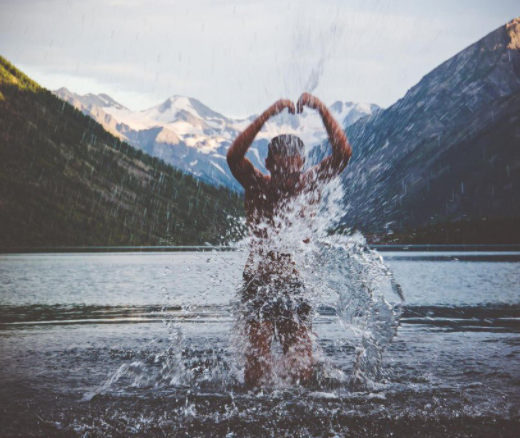 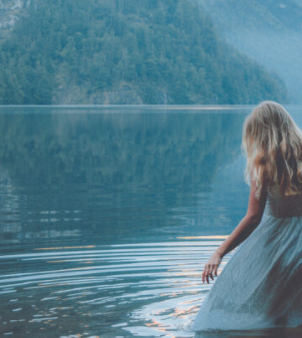 7.ročník – přírodopis 6 (8.-12.2.2021)OnlineTučňáci + vrubozobí DomaPřečti si učebnici strana 46  plavci.Zjisti a vypiš typické znaky tučňáků (vzhled peří, stavba těla, atd..) a napiš PROČ/čemu jsou tak přizpůsobeni.Zjisti alespoň 5 druhů tučňáků a napiš si názvy jejich druhů+ případné doplnění zápisu v hodiněNa budoucí hodiny nabízím referáty: veslonozí, dlouhokřídlí, brodiví nebo šplhavci. Pokud si jedno z témat vyberete, napište mi prosím na Teams do chatu. Děkuji!7.ročník – zeměpis 6 (8.-12.2.2021)DomaPřečtěte si stránku 66-67 Zemědělství, průmysl, doprava a cestovní ruch. Totéž probereme ve zkrácené formě během výuky. Odpovězte na otázky celou větou:Jaké významné plodiny USA pěstuje? Vyber jich například 5.Jaké jsou nejdůležitější nerostné suroviny těžené v USA?Jak souvisí průmysl s těžbou a jaké výrobky USA vyrábí? Čím je známé Silicon Valley a kde ho najdeme?Zjistěte, kolik USA vydává peněz na zbrojení (str 66)Zjistěte názvy alespoň 3 národních parků v USA.OnlineTéma: Spojené státy – hospodářství, cestoví ruch, města + úvod ke Kanadě DĚJEPIS – 7. ročníkPráce s učebnicí: 24-39Kontrolní otázky:Kdo k nám pozval věrozvěsty Konstantina a Metoděje?Konstantin a Metoděj přinesli? Konstantin a Metoděj vytvořili písmo, které se jmenovalo?Konstantin později přijal jméno?Velkou Moravu sjednotil kníže?Jak se jmenuje první historicky doložený Přemyslovec?Svatořečena byla babička knížete Václava, která se jmenovala? Proč Drahomíra nenáviděla Ludmilu? Boleslav II. nechal vyvraždit rod?Synové Boleslava II. se jmenovali?Který císař udělil dědičný královský titul Vladislavovi II.? Jak se jmenoval známý středověký most?KarlůvJuditinLudmilinTyto otázky v průběhu příštího týdne vypracujete a nejpozději do 13. 2. 2021 pošlete na můj e-mail nebo do teams. OBČANSKÁ VÝCHOVADobrý den děti,Posílám další porcičku. Stále se bavíme o osobnosti a o jejich složkách. Po temperamentu přichází na řadu CHARAKTER. Udělejte si zápis do sešitu nebo si ho vlepte. Tabulku nemusíš přepisovat, jen si ji pročti. Bude ti pak vše jasnější. Pokud by někdo z vás něčemu nerozuměl, víte, že se na mě můžete kdykoliv obrátit. Přeji vám krásné dny plné zdraví. P. uč. VyhnánkováCHARAKTERJedná se o mravní složku osobnosti.  Nezabývá se jím jen psychologie, ale také etika. Je to soubor vlastností, které člověk získal výchovou, učením, zkušenostmi a působením společnosti, ve které žije. Projevuje se ve vztazích k lidem, ke všemu živému, ke společnosti, v postojích, názorech a zájmech a v neposlední řadě i ve vztahu člověka k sobě samému.Vyznačuje se určitými rysy. Ty mohou být negativní nebo pozitivní. Dle toho, které rysy převládají je člověk více či méně společenský a společností přijímaný.Svědomí Patří k hlavním složkám charakteru, představuje sebekontrolu, hodnocení, a sebehodnocení. Podle úrovně svého svědomí člověk schvaluje nebo neschvaluje určité události, chování a jednání.Vztahy a postojePozitivní projevyNegativní projevyK druhým lidemkladný vztahdružnost, ohleduplnostradost z úspěchů druhýchpřejícnost, vlídnostobětavost, soudržnosttolerancezáporný vtah,uzavřenost, bezohlednost,závist, nepřejícnost,agresivita, pomlouvánínesnášenlivostK prácipracovitost, odpovědnostdůsledné plnění úkolůsvědomitost, vytrvalostpořádkumilovnostlenost, nedbalost, neodpovědnost, nesvědomitostNepořádnost, odbíhání od úkolůCitové vztahyláska k partnerovi, rodičům, přátelům, k zemi, v níž žijeme,optimistické postoje, radost, laskavostnenávistpesimismusnerudnost útočnostPostoj k zátěžímodolnost (stabilita),statečnost, překonávání překážeknízká odolnostzbabělostpodléhání stresůmPostoj k vlastní osoběsebedůvěrazdravé sebevědomíobjektivní sebehodnocenínedůvěra ve vlastní schopnosti, sebepodceňovánípocity méněcennosti, ale také přemíra sebevědomínadřazování se nad druhé